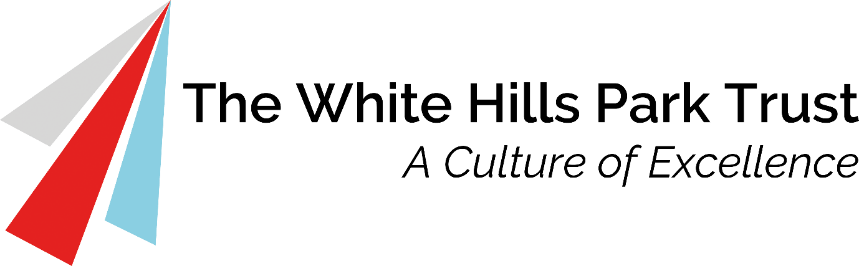 Person Specification – Student Support MentorA = Application	I = Interview	R = ReferenceAttributesEssentialDesirable  Criteria used for  AssessmentExperienceExperience of working with young people.Experience of working in a Secondary School.***AAQualificationsEnglish and Maths – Level 2.Level 3 (A level, Level 3 BTEC) or aboveTo have a specific professional qualification relevant to some aspect of the role.             ***                       AAASkills and KnowledgeKnowledge of how schools operate and the need for discretion and confidentiality.An understanding of how young people learn and to improve student learning.A knowledge of difficulties young people may face and how to support them. Good interpersonal skills, able to communicate orally and in writing.The ability to motivate young people.Good organisational skills.******I / RIA / IA / II / RRPersonal QualitiesAble to work as part of a team but also be a self- starter and be able to set personal goals.The ability to get on well with students, to be an advocate for young people.**I / RRWorking PracticesBe willing to undertake training to enhance service delivery and self-development.Willingness to share information and expertise with other staff.Undertake First Aid Training.              *              *              *                       A / I                       A / I                       A / I